Игра-викторина «Россия-Родина моя»  в подготовительной группе                                       Цель занятия: Развивать у детей чувство патриотизма и любви к своей Родине.Образовательные задачи:1. закрепить знания детей о нашей стране , о символах и символиках России;2. закреплять знания о растительном и животном мире Калиниграда и Калиниградской области;3. способствовать развитию речи, путём составления короткого рассказа;4. тренировать память и внимание;5. стимулировать творческую активность детей в игре, формировать умение взаимодействовать друг с другом.Развивающие задачи:1. продолжать развивать познавательные интересы у детей;2. развивать умение отгадывать загадки;3. способствовать развитию внимания, памяти и мышления.Воспитательные задачи:1. воспитывать чувство патриотизма и любви к своей Родине – России;2. воспитывать в детях чувство товарищества, умение сопереживать и поддерживать друг друга.Ход занятия:Ребята, сегодня я предлагаю вам принять участие в игре-викторине на тему «Россия – Родина моя». Мы с вами уже разделились на две команды, выбрали капитанов.  И так я приветствую команду «Умников» и команду «Знаек». (дети занимают свои места за столами)Теперь вы не просто дети, вы знатоки.Вы пришли сейчас сюдаЧтобы не ленитьсяНа вопросы отвечатьМного фишек набирать. (фишки-российские флажки)Будьте усидчивыми и внимательными, ловкими и находчивыми, потому что за каждый правильный ответ вы будите получать фишку. И так, мы начинаем нашу игру.I тур нашей игры называется «РАЗМИНКА».Участвовать будут капитаны каждой команды. Я буду читать пословицы, капитаны должны быстро запомнить пословицы, затем читаю снова каждую пословицу, но конец её продолжают капитаны. Чей капитан быстрее ответит, тот получит фишку. Приготовились, слушаем:1 задание «Продолжи пословицу»Родина мать – … УМЕЙ ЕЁ ЗАЩИЩАТЬНет в мире краше… РОДИНЫ НАШЕЙЗа горами хорошо песни петь, … А ЖИТЬ 	ЛУЧШЕ ДОМАТот герой, … КТО ЗА РОДИНУ ГОРОЙ2 задание «Назовите лишнее слово» Москва, Саратов, Новгород, ЛОНДОНИва, тополь, рябина, ПАЛЬМАВолк, лиса, кабан, ЖИРАФЩи, каша, жареная картошка, ПИЦЦАII тур называется «МОЯ  ОГРОМНАЯ СТРАНА».В этом туре будет отвечать одна команда, а потом другая. Отвечать нужно быстро, а если не знаете ответ, то можно посовещаться друг с другом. И так, начинаем.I команда:1. Что такое Родина? МЕСТО, ГДЕ МЫ РОДИЛИСЬ И ЖИВЁМ2. Как называются граждане, проживающие в России? РОССИЯНЕ3. Как называется главная песня страны? ГИМН4. Как зовут нашего президента? В. В. ПУТИН5. Найдите и покажите картинку с изображением герба России.6. Найдите и покажите картинку с изображением национального костюма русской женщины. II команда:1. Как называется наша Родина? РОССИЯ2. Кто управляет нашей страной? ПРЕЗИДЕНТ И ПРАВИТЕЛЬСТВО3. Где можно увидеть флаг России? НА ЗДАНИЯХ, КОРАБЛЯХ, САМОЛЁТАХ,ГРАНИЦЕ, СПОРТИВНЫХ СОРЕВНОВАНИЯХ, МОНЕТАХ4. Какой город является столицей России? МОСКВА5. Найдите и покажите картинку с изображением флага России.6. Найдите и покажите картинку с изображением национального костюма русского мужчины. Молодцы. Все вы очень старались. Но, а теперь наступило время для физ.минутки                            «Российская семья»Живут в России разные народы с давних пор,          Руки соединить в «замок»Одним – тайга по нраву, другим – родной простор. Руки вверх и в стороныКаждого народа язык свой и наряд                            Руки вперед, пальцы соединить.Один черкеску носит,                                                 Руки над головойДругой надел халат.                                                  Имитация одевания халатаОдни – рыбак с рожденья,                                        Ладони имитируют плаванье рыбкиДругой – оленевод     Пальцы расставлены в стороны, руки перекрещены над головой.Одни кумыс готовит,                                       Круговое поглаживание живота рукойДругой готовит мед.                                        Тыльной стороной ладони вытирают рот.Одним милее осень                               Руки опускают сверху вниз, потряхивая кистями.Другим – милей весна                               Приседают, поглаживают «траву».А Родина – Россия «Домик».                    У нас у всех одна. Берутся за руки.Сейчас занимаем свои места и продолжим нашу игру.III ТУР называется «ЛЮБИМЫЙ СЕРДЦУ УГОЛОК»В этом туре я буду по очереди задавать вопросы то одной команде, то другой. Будьте внимательны.1.Назовите область, в которой мы живём? КАЛИНИНГРАДСКАЯ2. Назовите улицы нашего посёлка? КОМСОМОЛЬСКАЯ, КИРОВА, ЛЕОНОВА, ЗЕЛЁНАЯ …3. Назовите города нашей области. СВЕТЛОГОРСК, ЧЕРНЯХОВСК, ЗЕЛЕНОГРАДСК, ПИОНЕРСКИЙ …4. Чем славится наша область? ЯНТАРЕМ5.Как называются жители Калининграда ? КАЛИНИНГРАДЦЫ6. Назовите достопримечательности Калининграда. МУЗЕЙ ЯНТАРЯ, КУКОЛЬНЫЙ ТЕАТР, КОРОЛЕВСКИЕ ВОРОТА, РЫБНАЯ ДЕРЕВНЯ7. Назовите животных, обитающих в Калининградской . ЛИСА, ВОЛК,КАБАН, ЛОСЬ, ЁЖ, ЗАЯЦ, БАРСУК8.Назовите деревья, которые растут на территории нашего района. БЕРЁЗА,ТОПОЛЬ, ДУБ, КЛЁН, ИВА, РЯБИНА, КАШТАНИ мы продолжаем.IV ТУР называется «КРАСОТА РОДНОЙ ПРИРОДЫ»Этот тур посвящён природе России и участвовать в нём будут только капитаны команд. Но если капитан не знает ответ на мой вопрос, то ему может помочь его команда. 1. Какое дерево называют русской красавицей?  БЕРЁЗА2. Какая птица является санитаром леса?  ДЯТЕЛ3. Лекарственное растение, растущее вдоль дорожек, которое лечит ранки и ссадины?  ПОДОРОЖНИК 4. Самая болтливая птица? СОРОКА 5. Дерево, которое кормит птиц зимой? РЯБИНА 6. Какие грибы растут на пнях?  ОПЯТА Подведем итоги нашей Викторины. Посчитаем фишки.. Капитаны отметят лучших активных игроков. Фишки можно раздать всем игрокам викторины за участие. Все молодцы!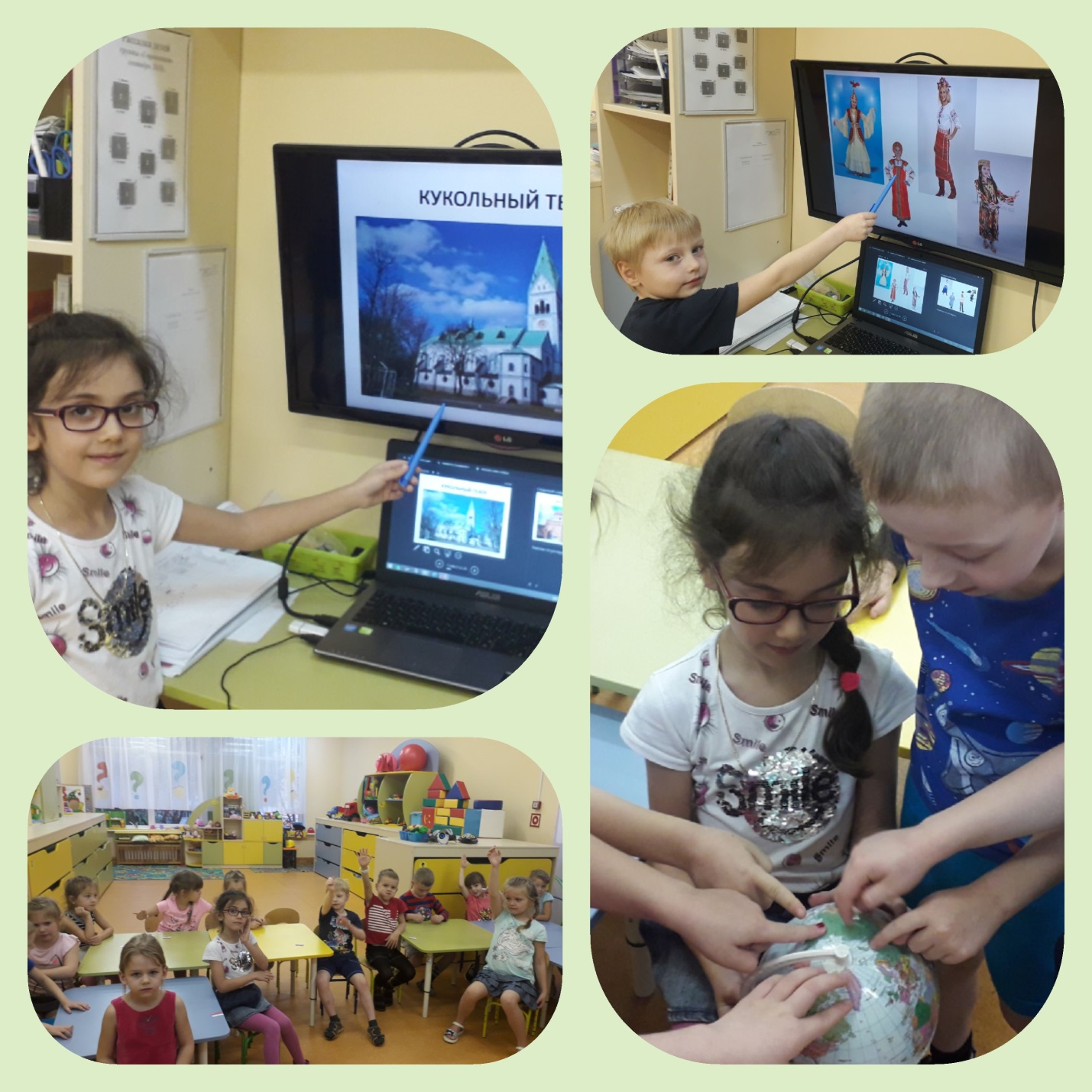 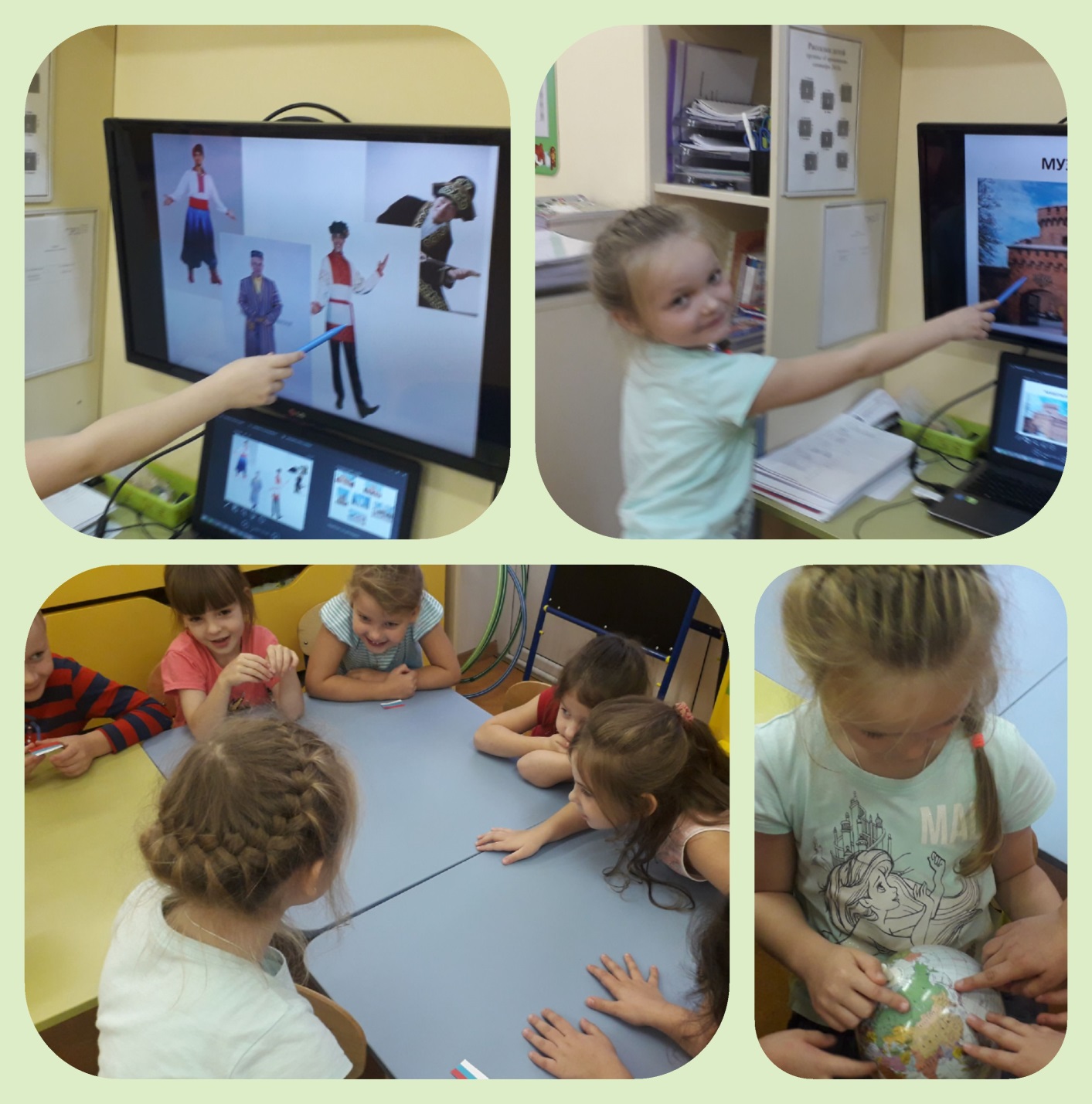 